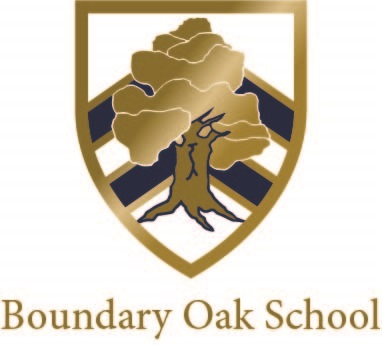 Scholarship Dates and DeadlinesThe following should be noted before completing the application form:Scholarship notesWhilst not a formal requirement, there is an expectation that Scholars will remain in the school for the entirety of their education. Once a pupil has been awarded a scholarship, it will be reviewed annually. Continuity of the Scholarship is dependent on a successful review.Applications for Scholarships from pupils already in the School, whether at Prep or Senior School, will be considered on the basis of recommendations from the Head of Department, Head of Division or Tutor. Scholarship decisions are made by the Headmaster. These decisions are made after consultation with Heads of Division, Heads of Department, Scholarship Pathway Heads.Bursarial SupportBoundary Oak School is committed to widening access to its education. We believe in offering bursarial support for pupils who have significant potential and whom we believe would benefit from and thrive in a Boundary Oak School education. Bursarial support is available for young people who meet the criteria for a Scholarship but whose financial circumstances prevent them from taking up their place at Boundary Oak School. It is important that our bursarial support is given where it is most needed. Parents whose financial circumstances mean they cannot afford the fees, should complete a Financial Circumstances form and return it to the Headmaster. The Headmaster will discuss each individual situation before making a decision.Boundary Oak SchoolScholarship Application Section 1 (must be completed for all applicants)□	I confirm that I have completed a Registration Form and paid the Registration Fee of £50 (Registration Forms are available on request or can be downloaded from the website at https://boundaryoakschool.co.uk/admissions/joining-our-school/ . NB internal candidates are not required to re-register). I am applying for (please tick as appropriate)□	Academic Scholarship  □	All Rounder Scholarship□	Music   	   □	Performing and Creative Arts Scholarship (please indicate area(s) for assessment)  □	Art □	Drama □	Sports scholarshipAdditional Support (Bursary)□	My personal financial circumstances would not enable my child to join Boundary Oak School without additional support and I would like to apply for a bursary (a Financial Circumstances Form will be sent for completion).Signature of parent ……………………………………………………………………………………… Date ………………………..Name in block capitals ………………………………………………………………………………….Section 2 (must be completed for all applicants)Personal statementThis section must be completed by the pupil (continue on a separate sheet if needed).Section 3 (please complete all appropriate pages)Academic  Art Application Drama Application Music ApplicationAll Rounder ApplicationSports ApplicationAdditional InformationPlease use this page to submit any additional informationin support of your application for any of the scholarship areas.ChecklistPlease ensure that you have completed the relevant sections of the application pack and you have included the following:□ Scholarship Application Form□ Registration Form and fee (external candidates only)□ A recent photograph of the applicant (external candidates only)□ Copy of recent report/grades (external candidates only)□ Supporting References (Non-school only. A formal reference will be requested from the candidate’s current school). Completed applications should be sent to the Deptuy Head Co-curricular by the published application deadline. If you do not receive an acknowledgement of your application within 24 hours of submission, please contact the school on 01329 280955.Email: JDavis@Boundaryoak.co.ukScholarship Application DeadlineFriday 10th November 2023 at 4.00pm  Scholarship Assessment, Week commencing 	Monday 23rd November 2023Name of pupilPlease tell us about yourself, your hobbies, interests and achievements 
(aside from those related to your specific application)What qualities and strengths do you expect to bring to the school?Name of pupilStanderdised Scores or previous academic assessment Academic StrengthsName of pupilDetails of any participation in exhibitions, specific projects completed etc. Name of pupil:Name and details of external drama group(s) attended, if any.Relevant qualifications (e.g. LAMDA exams)Recent productions and rolesNB Candidates will have held major roles in various productions either in their current school or in external drama groups.Name of pupil:Instruments studiedRelevant examination results (indicating instrument/vocal)Name of pupilStanderdised Scores or previous academic assessment Recent productions and rolesNB Candidates will have held major roles in various productions either in their current school or in external drama groups.Instruments studiedRelevant examination results (indicating instrument/vocal)Please briefly outline your sporting achievements in and outside school.  Name of pupil
Please indicate which sports you perfrom compeditivly.NB. please star any that are above county level □ Hockey   □ Rugby    □ Cricket     □ Netball  □ Football□ Swimming□ Other     Please briefly outline your sporting achievements in and outside school.  All sports will be considered here, but particular strengths in hockey, rugby, netball, cricket, football and swimming (ie. Our major team sports) will be an advantage.Please briefly outline your sporting achievements in and outside school.  All sports will be considered here, but particular strengths in hockey, rugby, netball, cricket, football and swimming (ie. Our major team sports) will be an advantage.SportParticipation/team/level etc